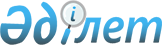 Об утверждении Правил проведения раздельных сходов местного сообщества и количественного состава представителей жителей сел для участия в сходе местного сообщества Приозерного сельского округа Алтынсаринского района Костанайской области
					
			Утративший силу
			
			
		
					Решение маслихата Алтынсаринского района Костанайской области от 30 июня 2014 года № 220. Зарегистрировано Департаментом юстиции Костанайской области 8 августа 2014 года № 4979. Утратило силу решением маслихата Алтынсаринского района Костанайской области от 27 августа 2020 года № 319
      Сноска. Утратило силу решением маслихата Алтынсаринского района Костанайской области от 27.08.2020 № 319 (вводится в действие по истечении десяти календарных дней после дня его первого официального опубликования).
      В соответствии с пунктом 6 статьи 39-3 Закона Республики Казахстан от 23 января 2001 года "О местном государственном управлении и самоуправлении в Республике Казахстан" и постановлением Правительства Республики Казахстан от 18 октября 2013 года № 1106 "Об утверждении Типовых правил проведения раздельных сходов местного сообщества" Алтынсаринский районный маслихат РЕШИЛ:
      1. Утвердить прилагаемые Правила проведения раздельных сходов местного сообщества Приозерного сельского округа Алтынсаринского района Костанайской области.
      2. Утвердить количественный состав представителей жителей сел для участия в сходе местного сообщества Приозерного сельского округа Алтынсаринского района Костанайской области согласно приложению к настоящему решению.
      3. Настоящее решение вступает в силу со дня государственной регистрации и вводится в действие по истечении десяти календарных дней после дня его первого официального опубликования. Количественный состав представителей жителей сел
для участия в сходе местного сообщества Приозерного
сельского округа Алтынсаринского района
Костанайской области Правила проведения раздельных сходов
местного сообщества Приозерного сельского округа
Алтынсаринского района Костанайской области
      1. Общее положение
      1. Настоящие Правила проведения раздельных сходов местного сообщества Приозерного сельского округа Алтынсаринского района Костанайской области разработаны в соответствии с пунктом 6 статьи 39-3 Закона Республики Казахстан от 23 января 2001 года "О местном государственном управлении и самоуправлении в Республике Казахстан", постановлением Правительства Республики Казахстан от 18 октября 2013 года № 1106 "Об утверждении Типовых правил проведения раздельных сходов местного сообщества" и устанавливают порядок проведения раздельных сходов местного сообщества жителей сел Приозерного сельского округа.
      2. Раздельный сход местного сообщества жителей сел (далее – раздельный сход) на территории Приозерного сельского округа созывается и проводится с целью избрания представителей для участия в сходе местного сообщества.
      2. Порядок проведения раздельных сходов
      3. Раздельный сход созывается акимом Приозерного сельского округа.
      Проведение раздельного схода допускается при наличии положительного решения акима Алтынсаринского района на проведение схода местного сообщества.
      4. О времени, месте созыва раздельных сходов и обсуждаемых вопросах население местного сообщества оповещается не позднее, чем за десять календарных дней до дня его проведения через средства массовой информации или иными способами.
      5. Проведение раздельного схода в пределах сел Приозерного сельского округа организуется акимом Приозерного сельского округа.
      6. Перед открытием раздельного схода проводится регистрация присутствующих жителей сел Приозерного сельского округа, имеющих право в нем участвовать.
      7. Раздельный сход открывается акимом Приозерного сельского округа или уполномоченным им лицом.
      Председателем раздельного схода является аким Приозерного сельского округа или уполномоченное им лицо.
      Для оформления протокола раздельного схода открытым голосованием избирается секретарь.
      8. Кандидатуры представителей жителей сел Приозерного сельского округа для участия в сходе местного сообщества выдвигаются участниками раздельного схода в соответствии с количественным составом утвержденным Алтынсаринским районным маслихатом.
      Количество представителей жителей сел Приозерного сельского округа для участия в сходе местного сообщества определяется на основе принципа равного представительства.
      9. Голосование проводится открытым способом, персонально по каждой кандидатуре. Избранными считаются кандидаты, набравшие наибольшие голоса участников раздельного схода.
      10. На раздельном сходе ведется протокол, который подписывается председателем и секретарем и передается в аппарат акима Приозерного сельского округа.
					© 2012. РГП на ПХВ «Институт законодательства и правовой информации Республики Казахстан» Министерства юстиции Республики Казахстан
				
Председатель внеочередной
сессии районного маслихата
К. Абикеев
Секретарь Алтынсаринского
районного маслихата
Б. Есмуханов
СОГЛАСОВАН
Аким Приозерного сельского
округа Алтынсаринского района
Костанайской области
_______________ Е. ИльинаПриложение
решением маслихата
от 30 июня 2014 года
№ 220
Наименование населенного пункта
Количество представителей жителей сел Приозерного сельского округа Алтынсаринского района Костанайской области (человек)
Для жителей села Приозерное Приозерного сельского округа Алтынсаринского района Костанайской области
7
Для жителей села Кубековка Приозерного сельского округа Алтынсаринского района Костанайской области
2Утверждено
решением маслихата
от 30 июня 2014 года
№ 220